Class Meeting: April 20Your Social Media Feed Materials – Social Media templates- BullyBusters will bring these to you! (This is on the last page so you can see it.)BullyBuster/Teacher:  Choose 1 Icebreaker game- Count to Ten or Uhh, Like!:Count to Ten directionsGet the group into a circle Tell them that as a group you’re going to count to tenHowever, only one person can say a number at a time and each time two people say the same number at the same time the group has to start over.It seems easy but it’s pretty tough!  Keep going until you get to 10 and then sit back down in your regular seating arrangement.Uhhhh, LIKE! directionsAfter going over these directions, split the class into two groups. BullyBuster or Teacher will give a topic. Someone else should be the timer.A person in your group must talk about a topic that the leader announces for 30 seconds without saying the word LIKE.If the person says LIKE, he or she is out. Keep going until you have a winner in the group.Then, have the two winners (one from each half) go against each other. Give topics again and play until there is one winner.Some example topics for Uhhhh, LIKE! : favorite animalfavorite sportfavorite board gameyour pet or petsfamily membersbirthday partiessummer planswhat you want to be when you grow upfavorite dessertfavorite vacationBullyBuster: Today, by using the highlights in your life right now, you are going to create a social feed on paper for Twitter, Instagram and Snapchat.  For your Twitter page, each tweet should 140 characters or less.  For your Instagram and Snapchat sections, you should draw pictures that represent things that are important in your life, or great moments in this last year. For Snapchat, you should include a silly moment! For all of these, we want you to emphasize the good parts in your life! BullyBuster- Pass out template pages to students and give them time to work. If you have time at the end, have students share one tweet and one Instagram picture with the class. 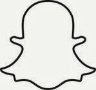 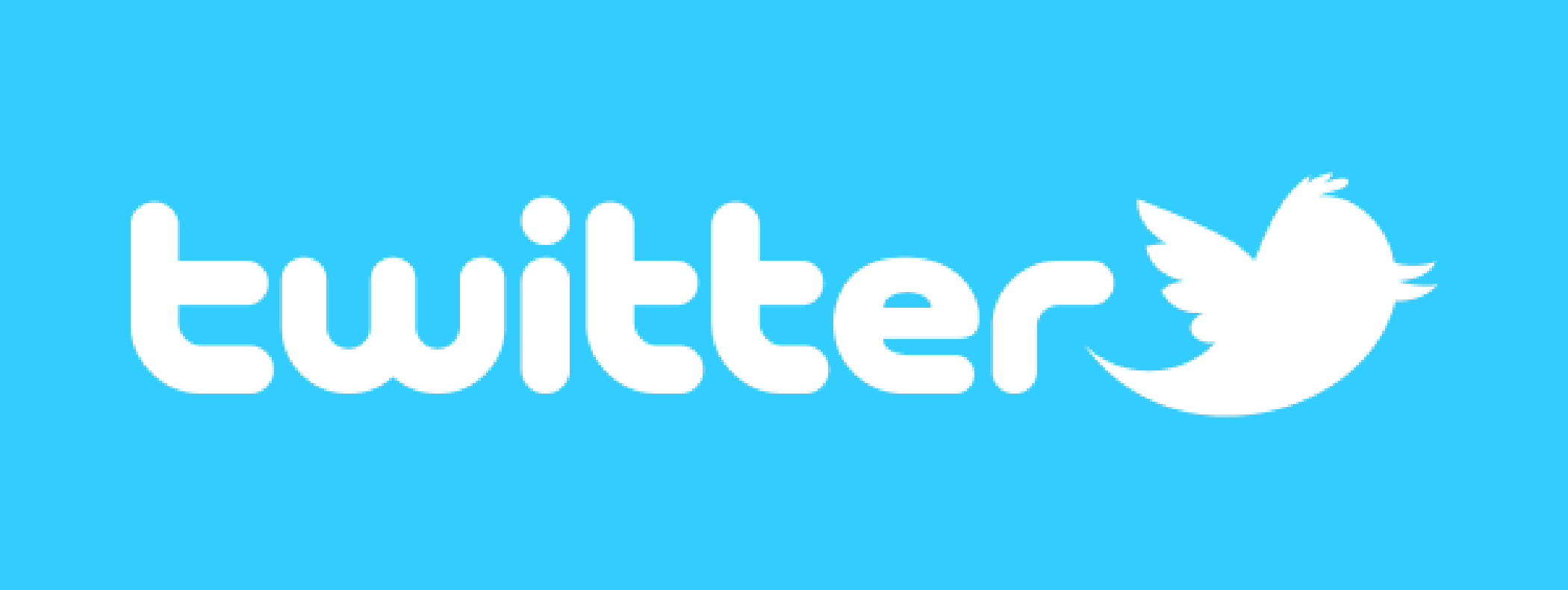 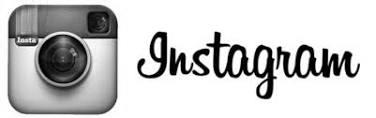 